Język polskiKlasa4 15.04.2020r.Temat: Ach,co to będzie za bal! Książę rozsyła zaproszeniaZaproszenie Mam zaszczyt zaprosić uczniów klasy 4 na lekcję języka polskiego w dniu 15 kwietnia 2020 r.o godz. 12.15 do sali nr 1. Tematem lekcji będą baśniowe bale oraz umiejętność pisania zaproszeń. Mile widziane stroje i rekwizyty baśniowe, np. suknie, maski peruki, kapelusze .                                                                                                                                Małgorzata GradońWidzicie oto zaproszenie , zwróćcie uwagę na zaznaczenia 5 kolorów, a więc zasada 5 palców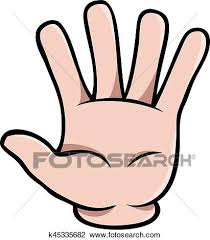 Podręcznik str.175 oraz wasze zeszyty - już pisaliście zaproszenie –lekcja utrwali tę umiejętność.Wykonajcie ustnie ćw. 2,3 Przeczytajcie zaproszenie  w podręczniku : ,,Rady dla piszących”Wykonajcie w zeszycie ćw.6 i 9 str.177.W razie pytań – kontaktujcie się mailowo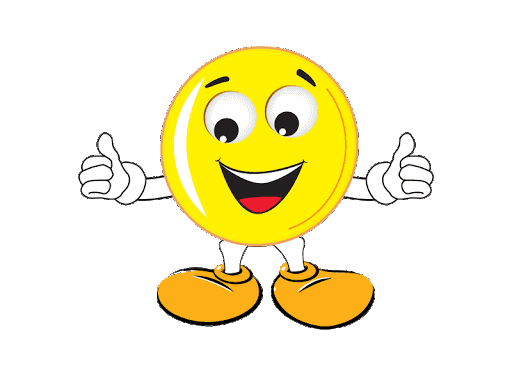 